Шатова Ольга Юрьевна.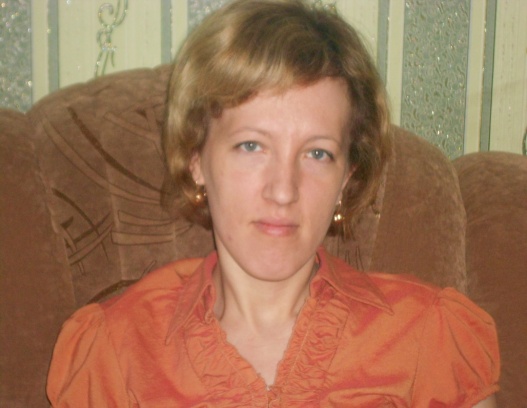 Ольга Юрьевна родилась в 1979 году. Живёт  в городе Асино. Образование среднее. Окончила Асиновскую среднюю общеобразовательную школу №1. Берестяному ремеслу училась в ЗАО «Томский умелец» и самостоятельно на мастер-классах, по интернету. Береста в руках Ольги Юрьевны превращается в прекрасные художественные и утилитарные изделия, орнаментированные в технике тиснение. В её ассортименте: хлебницы, сухарницы, тарелки, туеса, батонницы, шкатулки. Контактный тел. 8-909-519-45-66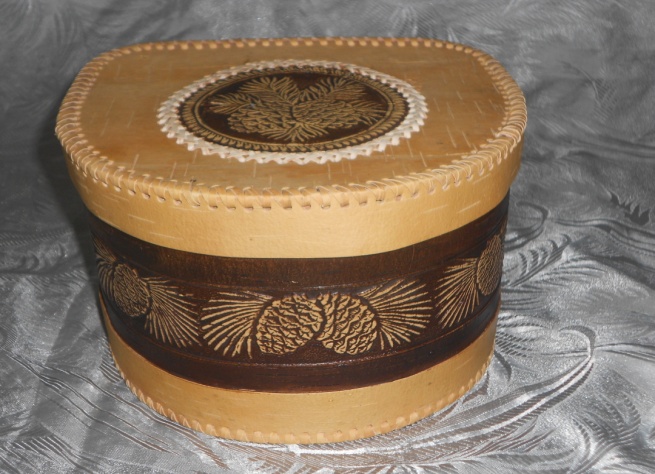 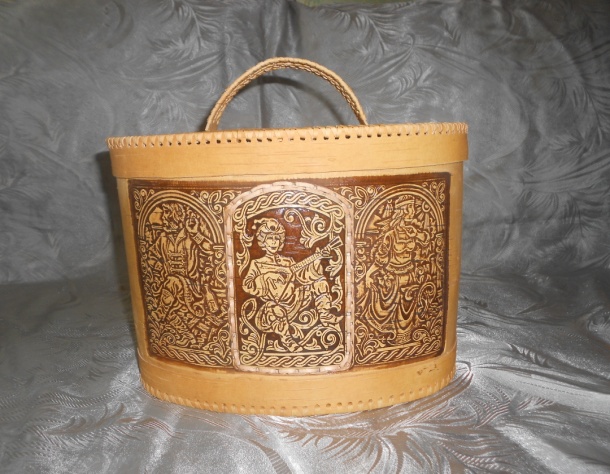 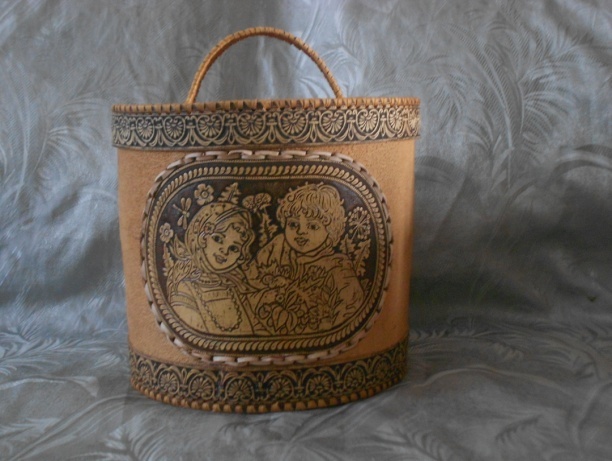 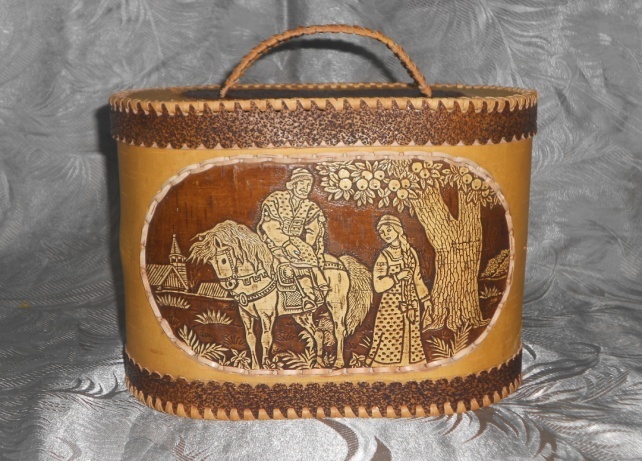      Батонница «Шишка»	    Хлебница «Скоморох»          Хлебница. 19х24,5     	   Хлебница. 20,5х23 	             35х23                                    21,5х30,5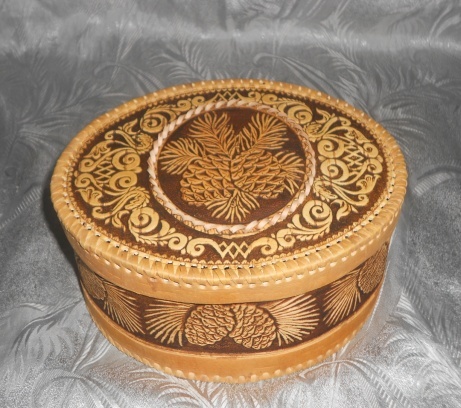 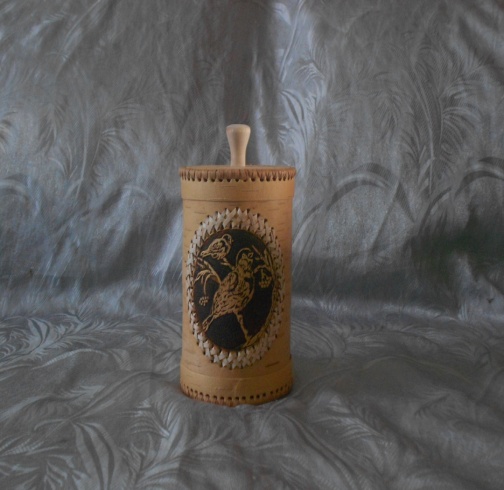 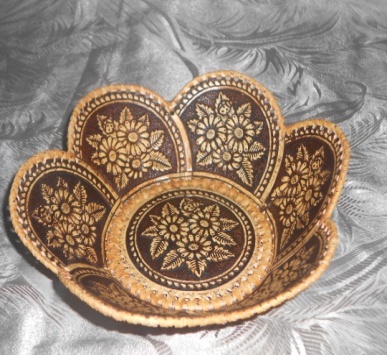   Шкатулка «Шишки».  	            Туес «Птичка».		    Тарелка «Ромашка»	          22х8,5			     16х10			21х21